WEEKLY EMPLOYEE STATUS REPORT 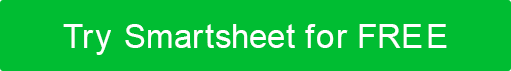 EMPLOYEE NAMEWEEK ENDINGPROJECT NAMEPROJECT STARTPROJECT STARTTASKS STARTED THIS WEEKTASKS STARTED THIS WEEKTASKS STARTED THIS WEEKTASKS STARTED THIS WEEKTASKS COMPLETED THIS WEEKTASKS COMPLETED THIS WEEKTASKS COMPLETED THIS WEEKTASKS COMPLETED THIS WEEKNEXT STEPSNEXT STEPSNEXT STEPSNEXT STEPSDID YOU ENCOUNTER ANY ROADBLOCKS OR OBSTACLES?DID YOU ENCOUNTER ANY ROADBLOCKS OR OBSTACLES?DID YOU ENCOUNTER ANY ROADBLOCKS OR OBSTACLES?DID YOU ENCOUNTER ANY ROADBLOCKS OR OBSTACLES?HAVE YOU IDENTIFIED ANY RISKS?HAVE YOU IDENTIFIED ANY RISKS?HAVE YOU IDENTIFIED ANY RISKS?HAVE YOU IDENTIFIED ANY RISKS?DO YOU REQUIRE EXTRA SUPPORT?DO YOU REQUIRE EXTRA SUPPORT?DO YOU REQUIRE EXTRA SUPPORT?DO YOU REQUIRE EXTRA SUPPORT?NOTESNOTESNOTESNOTESDISCLAIMERAny articles, templates, or information provided by Smartsheet on the website are for reference only. While we strive to keep the information up to date and correct, we make no representations or warranties of any kind, express or implied, about the completeness, accuracy, reliability, suitability, or availability with respect to the website or the information, articles, templates, or related graphics contained on the website. Any reliance you place on such information is therefore strictly at your own risk.